附件：云篆山水总平图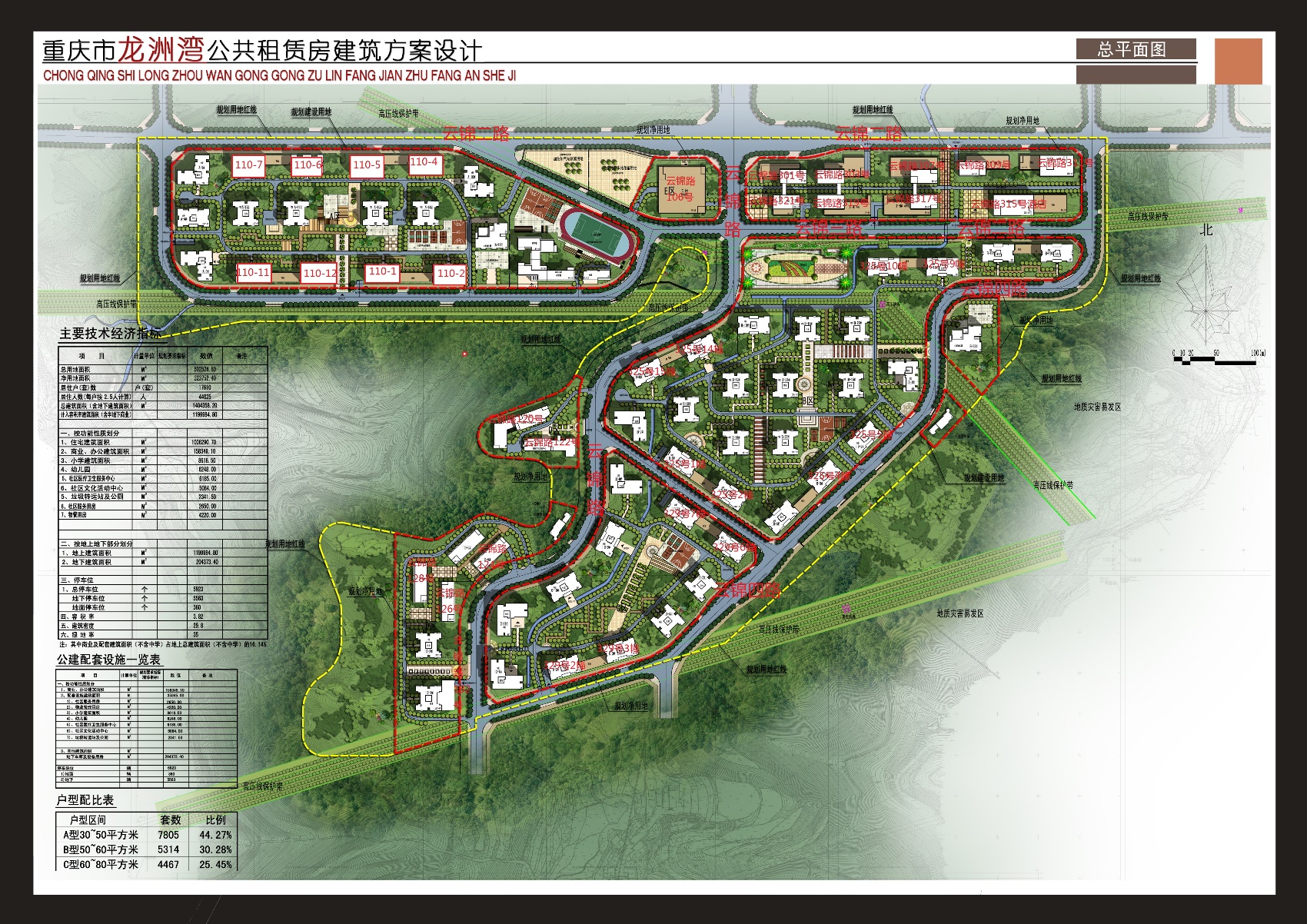 